支付宝绑定一卡通操作步骤1、打开支付宝，搜索航院校园一卡通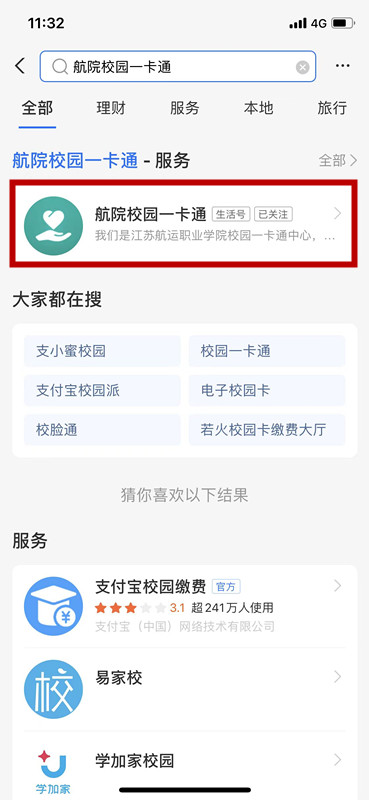 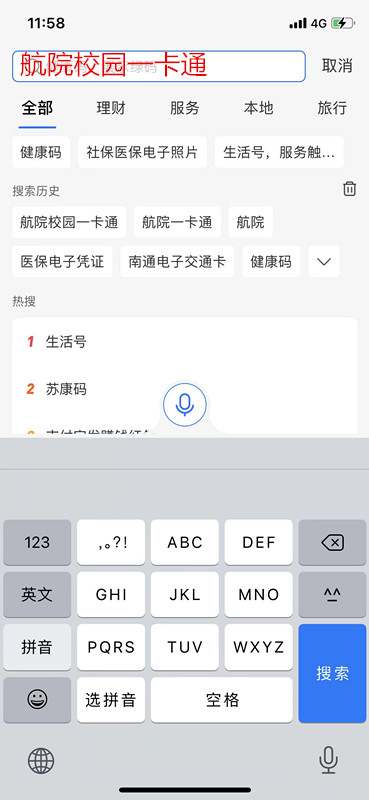 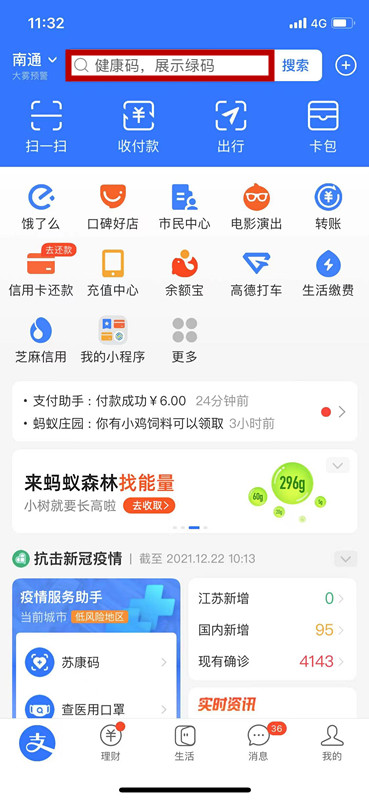 2、关注公众号，绑定校园卡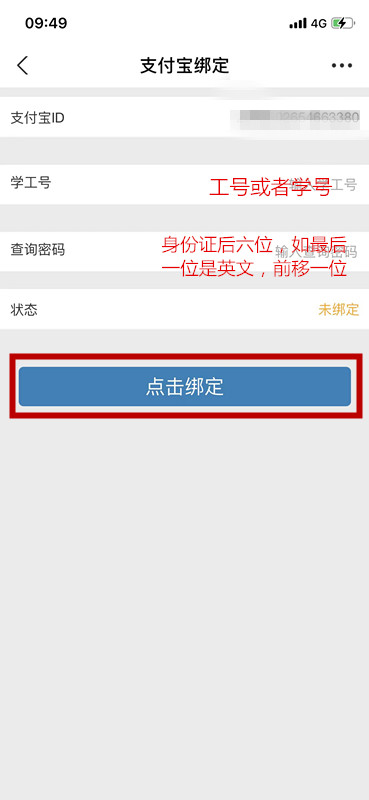 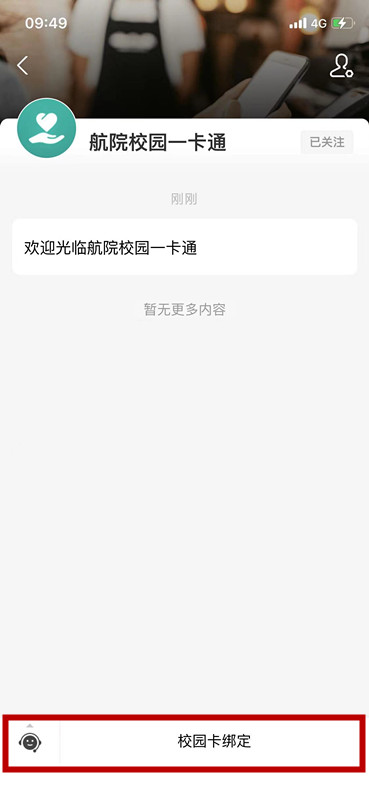 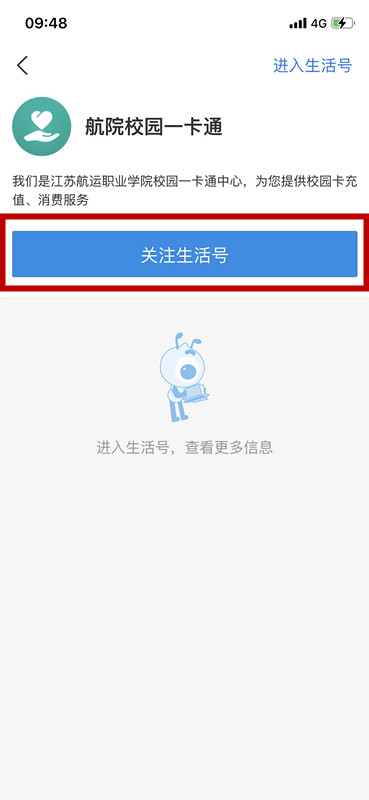 3、支付宝绑定校园卡成功，可直接使用支付宝在校内一卡通POS消费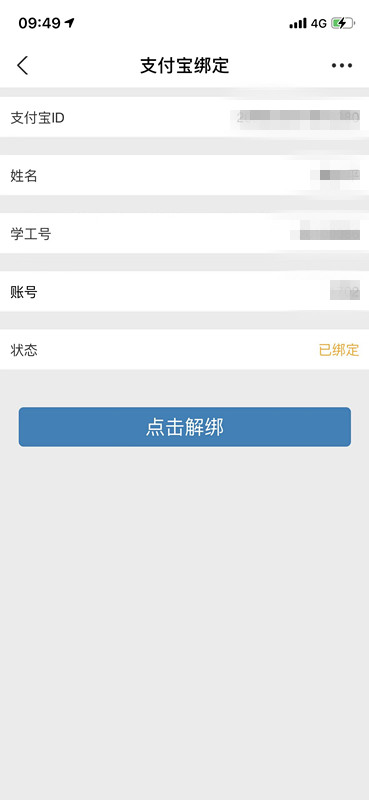 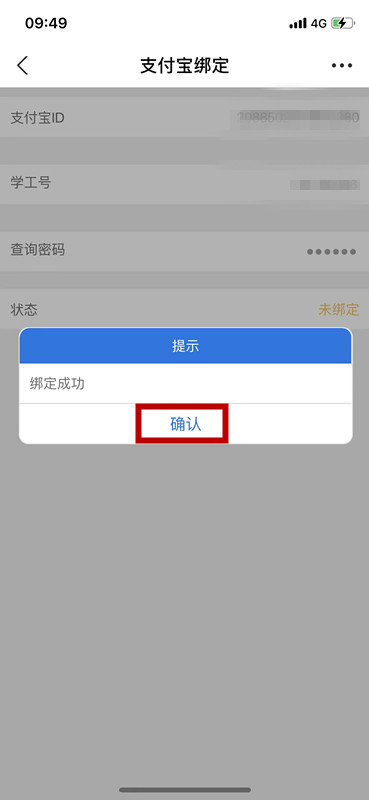 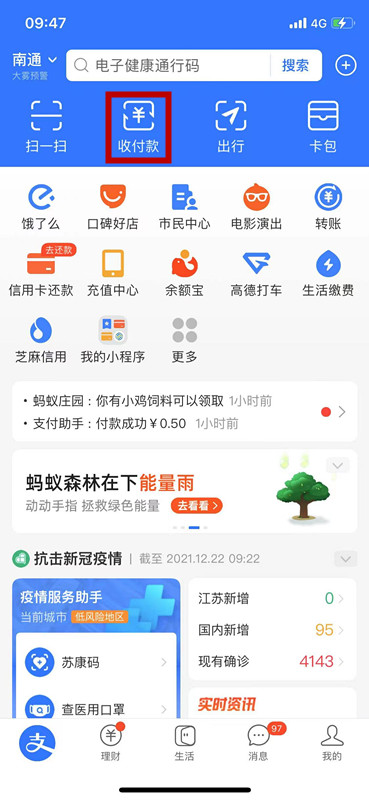 